Г О Д И Ш Е Н   Д О К Л А ДЗА ДЕЙНОСТТА НАОБЛАСТНА ДИРЕКЦИЯ „ЗЕМЕДЕЛИЕ” - ВРАЦАза 2023 година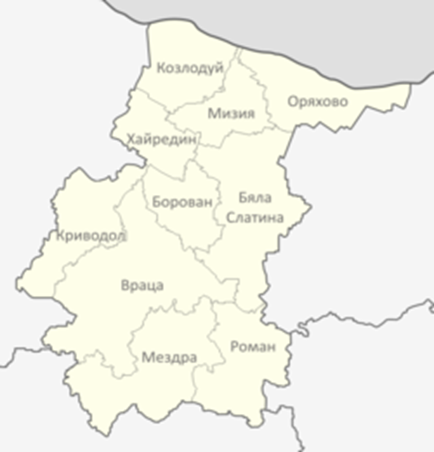 от инж. Пламен  Кузманов Директор на ОД „Земеделие” - Враца Обща характеристика и структура на ОД „Земеделие” град ВрацаОбласт Враца заема централната част на Северозападна България с обща площ от 3619,7 km², което е 3,26 % от територията на Република България. На територията на областта са разположени 10 броя общини със 123 населени места.     На територията на област Враца има регистрирана 3 милиона и 23 хиляди дка земеделска земя, в т.ч. 2 921 026 дка обработваема по начин на трайно ползване /НТП/ както следва: Областна дирекция „Земеделие” - Враца е специализирана териториална администрация към Министъра на земеделието и храните.ОД „Земеделие” - Враца е юридическо лице на бюджетна издръжка с адрес на управление в гр. Враца и е второстепенен разпоредител с бюджет към Министъра на земеделието и храните. Ръководи се и се представлява от директор, който е орган на изпълнителната власт. Областна дирекции „Земеделие” – Враца подпомага Министъра на земеделието и храните при провеждането на държавната политика в областта на земеделието, както и при прилагането на Общата селскостопанска политика на Европейския съюз (ОСП на ЕС) на територията на област Враца.Дейността, структурата, организацията на работа и числеността на областната дирекция е уредена с Устройствен правилник на областните дирекции “Земеделие”. Структурата на дирекцията е представена в следната органограма: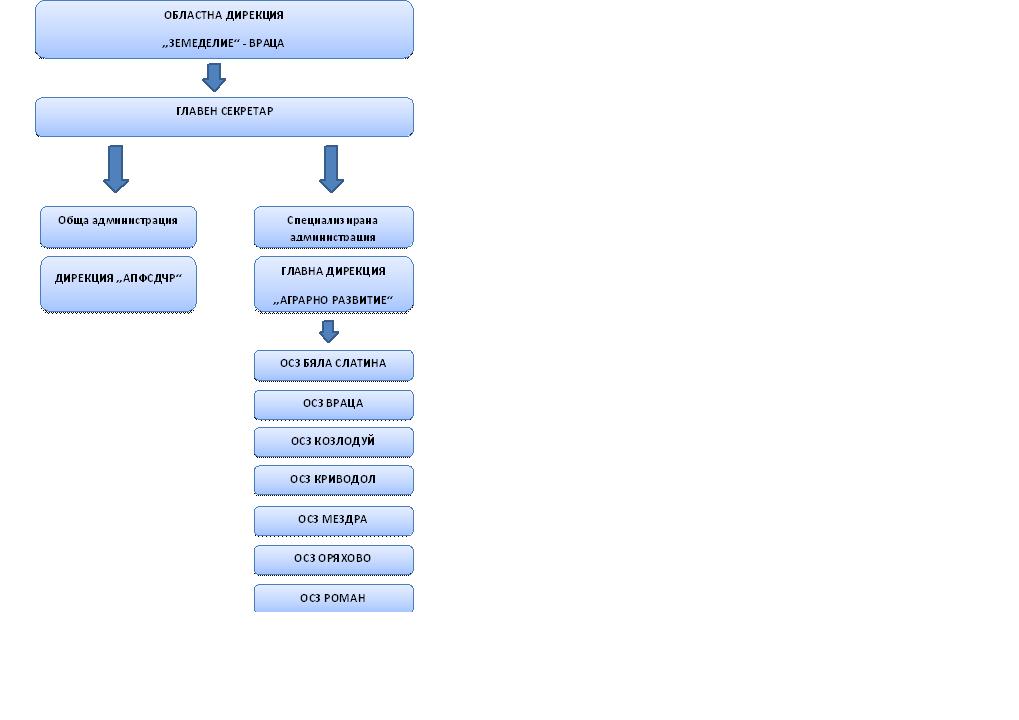 Дейността на Областна дирекция „Земеделие” - Враца се осъществява на основата на принципите: законност, откритост, достъпност, ефективност, субординация, координация, предвидимост, безпристрастност, отговорност и отчетност. Според характера на дейността, която извършват, административните звена в Областна дирекция „Земеделие” - Враца са обособени в обща и специализирана администрация. Общата администрация е организирана в дирекция „Административно-правна, финансово-стопанска дейност и човешки ресурси” и подпомага осъществяването на правомощията на директора, създава условия за осъществяване на дейността на специализираната администрация и извършва техническите дейности по административното обслужване.Специализираната администрация е организирана в Главна дирекция „Аграрно развитие”. Тя подпомага и осигурява осъществяването правомощията на директора. В състава ù са включени и нейните териториални звена - седем общински служби по земеделие (ОСЗ) на територията на областта, а именно: ОСЗ Бяла Слатина обслужваща землищата в общини Бяла Слатина и Борован, ОСЗ Враца обслужваща землищата в община Враца, ОСЗ Козлодуй обслужваща землищата в общини Козлодуй и Хайредин, ОСЗ Криводол обслужваща землищата в община Криводол, ОСЗ Мездра обслужваща землищата в община Мездра, ОСЗ Оряхово обслужваща землищата в общини Оряхово и Мизия и ОСЗ Роман обслужваща землищата в община Роман.Дирекция "Административно-правна, финансово-стопанска дейност и човешки ресурси"/АПФСДЧР/В Дирекция АПФСДЧР се осъществява финансово – счетоводното обслужване в съответствие с разпоредбите на Закона за счетоводството, Счетоводната политика, указанията на МЗХ, Министерството на финансите и нормативните актове, отнасящи се за дейността. Изготвят се ежемесечни, тримесечни и годишни отчети за касовото изпълнение на бюджета на дирекцията, оборотни ведомости.Финансовото управление и контрол в ОД „Земеделие”- Враца се осъществява, чрез система за финансово управление и контрол, която включва контролни процедури съобразно действащата нормативна уредба.В изпълнение на нормативните изисквания и с оглед осигуряване на адекватно и ефективно функциониране на дирекцията, са изготвени и са утвърдени Вътрешни правила за финансово управление и контрол. Въведени са контролни дейности, които включват предварителен контрол за законосъобразност, система за двоен подпис, разделяне на отговорности между отделните структурни звена и служителите, процедури за пълно, вярно, точно и своевременно осчетоводяване на всички операции. Във връзка с прилагане на контролните дейности в ОД „Земеделие” са изготвени и се прилагат Вътрешни правила за управление на човешките ресурси, Вътрешни правила за работната заплата, Правилник за вътрешния ред, Етичен кодекс за поведение на служителите в ОД „Земеделие” – Враца, Вътрешни правила за въвеждане на антикорупционни процедури, Правила за използване на печатите и видовете щемпели в ОД „Земеделие” – Враца, Вътрешни правила за дейността на учрежденския архив и типова номенклатура в ОД „Земеделие” – Враца, Счетоводна политика за 2023 г., Инструкция за провеждане на инвентаризация в ОД „Земеделие” – Враца.За календарната 2023 год. чрез Общинските служби по земеделие (ОСЗ), са приети заявления за изплащане на постъпилите по реда на чл. 37в, ал. 7 от Закона за собствеността и ползването на земеделските земи (ЗСПЗЗ) суми за имотите по чл. 37в, ал. 3, т. 2 от ЗСПЗЗ така наречени „бели петна“, както и сумите за имоти, ползвани по реда на чл.37ж, ал.5 от ЗСПЗЗ от собственици на имоти, а именно:- за стопанската 2015-2016 година - 293 броя заявления обработени и изплатени от ОД „Земеделие”  на собствениците по заявленията суми в размер на 44 792,13 лв.;- за стопанската 2016-2017 година - 310 броя заявления, обработени и изплатени от ОД „Земеделие” на собствениците по заявленията суми в размер на 48 193,19 лв.; - за стопанската 2017-2018 година - 338 броя заявления, обработени и изплатени от ОД „Земеделие” на собствениците по заявленията суми в размер на 50 710,71 лв.;- за стопанската 2018-2019 година - 377 броя заявления, обработени и изплатени от ОД „Земеделие” на собствениците по заявленията суми в размер на 66 390,64 лв.;- за стопанската 2019-2020 година - 408 броя заявления, обработени и изплатени от ОД „Земеделие” на собствениците по заявленията суми в размер на 72 899,56 лв.;- за стопанската 2020-2021 година - 481 броя заявления, обработени и изплатени от ОД „Земеделие” на собствениците по заявленията суми в размер на 95 687,18 лв;- за стопанската 2021-2022 година - 585 броя заявления, обработени и изплатени от ОД „Земеделие” на собствениците по заявленията суми в размер на 137 659,45 лв;- за стопанската 2022-2023 година - 735 броя заявления, обработени и изплатени от ОД „Земеделие” на собствениците по заявленията суми в размер на 210 365,56 лв.Административно-правни дейностиПрез 2023 г. е осъществявано процесуално представителство на Областна дирекция „Земеделие”- Враца, Общинските служби по земеделие на територията на област Враца и Министерството на земеделието и храните по общо 43 бр. дела, образувани пред Районен съд – Враца, Районен съд – Бяла Слатина, Районен съд - Мездра, Районен съд – Козлодуй, Районен съд – Оряхово, Административен съд – Враца, Административен съд – Монтана, както и пред Окръжен съд – Враца.          Съдебните производства по реда на чл.14, ал.3 от ЗСПЗЗ срещу административни актове на ОСЗ, постановени по неприключили производства по реда на ЗСПЗЗ във връзка с процеса на реституция са 1 брой. Образувани са 4 броя административни дела срещу издадени заповеди за разпределение на масиви за ползване на земеделски земи по чл. 37в от ЗСПЗЗ и е осъществено процесуалното представителство по 5 броя касационни административни дела по заповеди от предходната стопанска година, както и 1 адм. дело срещу административен акт на ОСЗ.Депозирани са 2 броя искови молби на основание чл. 79, ал. 1, пред. Първо и чл. 86, ал. 1 от ЗЗД и чл. 8, ал. 1 от ЗАЗ за дължими суми по прекратени договори за аренда и са заведени над 10 броя частно граждански дела.През периода продължава представителството по образувани в предходен етап дела. 	През календарната 2023 г. са образувани 10 броя изпълнителни дела пред ДСИ за просрочени задължения към ДПФ.	Системно през годината се извършват проверки като е отговаряно на над 20 бр. молби, сигнали и жалби, постъпили от организации, физически и юридически лица във връзка с дейността на ОД „Земеделие” и Общинските служби по земеделие, като са изготвени в това число писма до различни администрации и граждани.	По реда на Закона за достъп до обществена информация за периода са образувани 2 бр. процедури за предоставяне достъп до обществена информация от Областна дирекция „Земеделие” - Враца, които са приключени при спазване на законовите изисквания.	На място в общинските служби по земеделие и в ОД „Земеделие”- Враца, заедно със служителите се обсъждат спорни проблеми и въпроси относно приложението на законите, изпълнението на влезли в сила съдебни решения и възникнали административно – правни проблеми. През периода ежедневно се извършват устни консултации, справки и се изразяват становища към граждани и Общинските служби по земеделие.Главна Дирекция "Аграрно развитие"Държавни помощи, директни плащания, слой „Постояно затревени площи“, теренни проверки и изчертаване на земеделски парцели.Подпомагане по схемите и мерките на ОСП в Интегрирана система за администриране и контрол - ИСАКЗа поредна година земеделските стопани се регистрираха за подпомагане по схемите и мерките в ИСАК. Това бе извършено в общинските служби по земеделие на територията на областта, както и в ОД «Земеделие»-Враца.В срока определен от Наредба № 5 от 27 февруари 2009г. за условията и реда за подаване на заявления по схеми и мерки за директни плащания, регистрираните заявления на физически и юридически лица в ИСАК за 2023 г. са 1 154 бр. Окончателно заявената площ е 138 798.47 ха.В справката са показани регистрираните заявления за подпомагане по общини, съответно физически и юридически лица за 2023 г., като е направено и сравнение с данните за 2022 г.:Схема за държавна помощ  „Помощ под формата на отстъпка от стойността на акциза върху газьола, използван в първичното селскостопанско производство“ за 2023 г.  През 2023 г. отново се приложи схемата за държавна помощ „Помощ под формата на отстъпка от стойността на акциза върху газьола, използван в първичното селскостопанско производство“ . Схемата представлява възможност за подпомагане на земеделските стопани, регистрирани по реда на Закона за подпомагане на земеделските производители и цели създаване на облекчени условия за използваното от тях гориво за механизирани дейности в първичното селскостопанско производство, чрез прилагане на намалена акцизна ставка на газьола. Земеделските стопани подават заявления, към които прилагат опис и копия на фактурите за закупен газьол през 2022 г. Максимално допустимото количество газьол в литри, за което може да се възстанови част от стойността на акциза, се изчислява по реда на Методика за определяне на индивидуалните годишни квоти, въз основа на допустимите за подпомагане площи или установените животни. Националната агенция за приходите извършва проверка на фактурите за закупен газьол. През периода 28.08.2023-20.09.2023 г. в общинските служби по земеделие към ОД „Змеделие” - Враца, беше създадена необходимата организация и бяха приети 326 броя заявления по схемата за държавна помощ под формата на отстъпка от стойността на акциза върху газьола и регистрирането им в специализиран софтуер, свързан с ИСАК.Схема за държавна помощ  „de minimis“ за 2023 г.  През месец ноември на 2023 г. в общинските служби по земеделие към ОД „Змеделие” - Враца, беше създадена необходимата организация и бяха приети 634 броя заявления за подпомагане по de minimis. По тази схема за подпомагане са кандидатствали  земеделски стопани които развиват своята дейност в секторите „Животновъдство“, Пчеларство“ и „Растениевъдство“. Извършване на специализирани теренни проверки на Физически блокове, в които са заявени площи за подпомагане по схеми и мерки за директни плащания. На основание заповед на Заповед № РД 09-1124 от 27.10.2023 г., на Министъра на земеделието и храните, след предоставяне на списъци и цифрови географски данни с подлежащи на проверка физически блокове, в периода август-октомври е създадена необходимата организация за провеждането на специализирани теренни проверки. За проверка са определени 133 бр. физически блока /ФБ/, разположени на територията на в област Враца. Със заповед на Директора на Областна дирекция „Земеделие“ за провеждане на специализирани теренни проверки са определени служители, преминали обучение за работа с Q pad X5 устройства. Използвани са 5 броя GPS устройства. Данните от проведените теренни проверки са качени в новия модул на Кадис 9, същите са подписани, съгласувани и утвърдени. Окончателният доклад от проведените специализирани теренни проверки е предоставен на Министерство на земеделието и храните за отразяване в базата дани на Системата за идентификация на земеделските парцели (СИЗП), актуализиране на специализирания слой „Площи, допустими за подпомагане“ и дешифриране на нова цифрова ортофотокарта (ЦОФК).Поземлени отношения и комасация.Постановяване на решения за въстановяване право на собственост и обезщетяване на собствениците по реда на Закона за собствеността и ползването на земеделските земи и Закона за възстановяване на собствеността върху горите и земите от горския фонд.Като орган по поземлена собственост и произтичащите от нормативната уредба дейности, са постановени 11 броя решения за възстановяване правото на собственост на земеделски земи в съществуващи или възстановими стари реални граници за землища от общините Криводол, Роман, Мездра, Враца.Преобразуването на картите на възстановената собственост в кадастрална карта и кадастрални регистри (КККР).До декември 2023 година са издадени за всички землища в Област Враца заповеди на Изпълнителния директор на АГКК за преобразуването на картата на възстановената собственост /КВС/ в кадастрална карта и кадастрални регистри /КККР/. Реализираните приходи от услуги, извършвани през 2023:- по Наредба 49 от 2004 г. за поддържане на картата на възстановената собственост, са в размер на 12 884,00 лв.- събрани държавни такси по Тарифата на чл.17.ал. 1 от Закона за регистрация на земеделската и горската техника са в размер на 67 912,08 лв.- за установяване на промяна в начина на трайно ползване на имот са подадени заявления за 270 броя имоти, за които са заплатени 8 100,00 лв. в общинските служби по земеделие. - за издаване на преписи от решения на ОСЗ са подадени 2 066 броя заявления за които са заплатени 4 132,00 лв. - в 7-те ОСЗ на територията на областта са подадени за регистрация 29 123 броя договори за аренда, наем и съвместна обработка.     Създаване на масиви ползване на земеделските земи за стопанската 2023/2024 г.През месец август стартира процедурата по чл.37в от ЗСПЗЗ за сключване на споразумения между собствениците и/или ползвателите на земеделски земи за създаване на масиви за ползване. В срока по чл.37б, ал.2 от Закона за собствеността и ползването на земеделските земи бяха приети и въведени от общинските служби по земеделие декларациите по чл.69, и заявления по чл.70 от ППЗСПЗЗ. Издадени бяха 10 броя заповеди за назначаване на комисии по чл.37в, ал.1 от ЗСПЗЗ, за всяка община. Процедурата за създаване на масиви с обработваеми земи е стартирана в 113 землища от всички 123 в областта. В резултат на процедурата има издадени 97 броя Заповеди на Директора на ОД „Земеделие“ Враца за разпределение на масиви за ползване по общини, както следва:Ползвателите на земеделски земи, на който са определени земи по чл.37в, ал. 3, т. 2, ЗСПЗЗ, внасят по сметка за чужди средства на областна дирекция „Земеделие” сума в размер на средното годишно рентно плащане за землището.           Във връзка с довършване на процедурата по Глава пета А „Ползване на земеделските земи” от Закона за собствеността и ползването на земеделските земи, за стопанската 2023-2024 г. и на основание чл. 75б, ал. 2 от ППЗСПЗЗ и чл. 37в, ал. 16 от ЗСПЗЗ, директорът на ОДЗ - Враца е подал искане до съответния общинския съвет за предоставяне на имотите - полски пътища, проектирани в плана за земеразделяне, които не са необходими за осигуряване на пътен достъп до имотите, включени в заявленията на участниците в процедурата и попадащи в масивите за ползване, по цена в размер на средното годишно рентно плащане за землището. Процедура по 37ж от ЗСПЗЗ През месец ноември стартира процедурата по чл.37ж от ЗСПЗЗ за създаване на масиви за ползване на пасища, мери и ливади между собственици и/или ползватели на животновъдни обекти с пасищни селскостопански животни, регистрирани в Интегрираната информационна система на БАБХ. В резултат на процедурата има издадени 33 броя заповеди на Директора на ОД „Земеделие“ - Враца за разпределение на масиви за ползване по общини, както следва:Средното годишно рентно плащанеОпределен е размерът на средното годишно рентно плащане за землищата по общини и начин на трайно ползване (НТП) по реда на §2е от ДР на ЗИД на ЗСПЗЗ по методика №РД 04-6/08.07.2015 г., одобрена от Министъра на земеделието и храните, съгласно чл. 77б от ППЗСПЗЗ за Област Враца в левове за декар за 2023 г. въз основа предоставена от съответните общински служби по земеделие информация за вписаните в службата по вписванията и регистрирани в Общински служби по земеделие действащи договори. Дейности по Наредба №3 от 1999г. за създаване и поддържане на регистъра на земеделските стопани В ОД „Земеделие“ - Враца се води регистър на земеделските стопани на територията на областта, съгласно изискванията на Наредба №3 от 1999 г. за създаване и поддържане на регистъра на земеделските стопани. За периода 01.01.2023 до 30.11.2023 г. в регистъра са направени 1749 броя регистрации и пререгистрации на земеделски стопани. Дейности по Наредба № 23 от 29 декември 2015 г. за Условията и реда за мониторинг на пазара на зърноВъв връзка с годишният план за 2023 г. за изпълнение на дейностите по прилагане на Наредба № 23 от 29 декември 2015 г. за Условията и реда за мониторинг на пазара на зърно, са извършени следните дейности за първото шестмесечие, както следва:Извършени проверки на местонахождението и капацитета на  обекти за съхранение на зърно  и вписани в базата данни – 8 броя нова регистрация на ОСЗ и 15 броя проверки на промяна на декларираните обстоятелства.Извършени проверки на обекти за съхранение на зърно за достоверност на декларираните  данни – 18 броя;Извършени проверки на земеделските стопанства  за достоверност на декларираните  данни – 20 броя;Издадени констативни протокола от извършени проверки и дадени предписания за отстраняване в срок – 2 броя;Във връзка с окачествяване на ечемик реколта 2023 г. са взети 11 бр. средни проби за анализ  от 3425 т. ечемик, които представляват  44% от общият добив на ечемик в област Враца;	Във връзка с окачествяване на пшеница реколта 2023 г. са взети 39 бр. средни проби за анализ от 122613 т. пшеница, които представляват 35 % от общият добив на пшеница; Във връзка с окачествяване на слънчоглед  реколта 2023 г. са взети 39 бр. средни проби за анализ от 36590 т. слънчоглед, които представляват 36 % от общият добив на пшеница;Във връзка с окачествяване на царевица  реколта 2023 г. са взети 29 бр. средни проби за анализ от 82136 т царевица, които представляват 35 % от общият добив на царевица; В изпълнение на задължението за ежемесечен прием на декларации Приложение № 2 към чл. 11, ал.1 от Наредба № 23 от 29 декември 2015 г. за Условията и реда за мониторинг на пазара на зърно за местата на съхранение на зърно и на наличното количество зърно в тях, са приети и обработени 3502 бр. декларации;Подадени  Декларации за производени обикновена и твърда пшеница, ечемик, ръж, тритикале и рапица до 30 септември; за царевица, слънчоглед и соя до 30 ноември  2020 г съгласно чл.14, ал.1 от Наредба № 23 от 29 декември 2015 г. за Условията и реда за мониторинг на пазара на зърно  от земеделските стопани за произведеното зърно по видове са приети и обработени 777 бр. декларации;Подадени декларации за количеството преработено зърно по видове по  тримесечие съгласно приложение № 7 съгласно чл. 19 от  лицата, които представляват предприятия за преработка на зърно са 18 бр.Регистрация и контрол на земеделската и горската техникаОД „Земеделие“ - Враца извършва дейност по регистрация, промяна, прекратяване, както и отчисляване на земеделската, горската техника, включително превозните средства и машините за земни работи, наричани по-нататък "техниката", на територията на Област Враца за 2023 година, както следва: Регистрация на колесни трактори – 264 бр.; Регистрация на верижни трактори – 0 бр.; Регистрация на зърнокомбайни – 32 бр.; Регистрация на почвообработваща и друг вид машини – 74 бр.;Общо регистрирана техника : 767 броя. издаване на свиделства за правоспособност на лицата, които работят с техниката - 150 броя;извършени проверки на техническото състояние и безопасността на техниката - 700 броя; извършват се постоянни проверки:- на учебните форми за спазване на нормативните изисквания при осъществяване на дейността по обучение за придобиване на правоспособност за работа с техника;-наличието на валиден сертификат за съответствие с ЕС одобрения тип, на нанесено търговско наименование или марка и тип и/или на маркировка или номер за одобряване на типа;-наличието на валиден сертификат за съответствие с национално одобрения тип, на нанесено търговско наименование или марка и тип и/или на маркировка или номер за национално одобряване на типа;-организира и извършва годишни, сезонни и тематични прегледи на регистрираната техника;-осъществява контрол върху пускането на пазара, регистрацията или пускането в употреба на нови колесни трактори, верижни трактори, ремаркета и сменяема прикачна техника, системи, компоненти и отделни технически възли за тях и на нови двигатели с вътрешно горене, предназначени за или инсталирани на извънпътна техника, по отношение на емисиите на замърсители;съставени актове за установяване на нарушения и издадените наказателни постановления -10 броя;Водят се  регистри за:регистрираната техника на територията на областта;лицата, придобили правоспособност за работа с техниката;АгростатистикаПрез м.януари 2023 година се извърши събирането, обработването и въвеждането на данни за статистически изследвания – Добиви от полски култури, Брой селскостопански животни, Производство на плодове, Производство на зеленчуци, Производство на грозде и вино, Пчеларството в България. Провеждането на тези наблюдения стартира през ноември 2022 и приключва в края на м. януари 2023 година. Общият брой стопанства наблюдавани в изброените продуктови анкети е приблизително 800 броя земеделски стонаства.От м.февруари 2023 г. до м. юни 2023 година се извърши събирането на данни за стопанствата включени в „Системата за земеделска счетоводна информация” за дейността през 2022 година. Анкетирането се осъществи чрез посещения на място в стопанството или осъществяване на връзка със стопани или счетоводители по телефона , електронна поща или в счетоводен офис. Информацията за 79 стопанства беше въведена Информационната система за агростатистика (ИСАС).Месец Март 2023 година се проведе статистическо изледване – „Птицевъдството в България през 2022 г.“ и „Дейност на предприятията за преработка на плодове и зеленчуци през 2022 г.“.В периода от м.март до м.май беше проведена годишното наблюдение  за дейността на предприятията преработващи  мляко и кланиците за червени меса  през 2022 година. За същите тези предприятия ежемесечно до 25то число на текущия месец се събират данни за дейността им през предходния месец. През м. март стартира събирането на данни за Оперативна информация. Целта на събираната оперативна информация е да представи актуална картина при провеждане на основните мероприятия при отглеждане на най-важните култури за страната: полски култури (пшеница, ечемик, ръж, тритикале, царевица за зърно, рапица, слънчоглед и тютюн); зеленчуци (картофи, домати, краставици и корнишони, пипер, дини, пъпеши и зеле, както и оранжерийни домати и краставици и корнишони); трайни и многогодишни насаждения (ябълки, круши, праскови, сливи, череши, вишни, кайсии, орехи, малини, ягоди, лозя с винени сортове грозде, лозя с десертни сортове грозде, маслодайна роза и лавандула). Оперативната информация не е официална статистическа информация, но трябва да се има предвид, че данните се използват от Министерството на земеделието и храните за подготовка на Текущи оперативни анализи за основни земеделски култури и се публикуват на сайта на Министерството на земеделието и храните. Данните са основа за вземане на управленски решения и се използват при подготовката на предварителните статистически данни за текущата година.В началото на юни стартира провеждането на анкета Определяне на заетостта и използването на територията на България през 2023 година – БАНСИК 2023 и Наблюдението за прогнозата на добиви от пшеница и ечемик – реколта 2023.В изследването са включени 99 сегмента със земеделска и горска заетост. До края на м. юни 2023 г., година беше приключено с посещенията, на сегментите включени в Наблюдението за прогнозата на добиви от пшеница и ечемик – реколта 2023 – 34 сегмента. В началото на юли бяха въведени в Информационната система за агростатистика (ИСАС) прогнозните добиви от пшеница и ечемик реколта 2023. До края на м.юли беше извършено посещение и на останалите сегменти, които се наблюдават от експерти на Агростатистика, а август се събра информация и за заетостта на горските сегменти. В началото на месец септември бяха въведени в Информационната система за агростатистика (ИСАС) всички 99 сегмента от наблюдението.През м. октомври се извърши подготовка за стартиране на проект „Интегрирана статистика на земеделските стопанства през 2023 година“ (IFS2023). Това включва дейности по преглеждане на списъци – добавяне на нови и премахване на стари и несъществуващи стопанства. Оформяне на основна извадка за наблюдението.През ноември стартира проект „Интегрирана статистика на земеделските стопанства през 2023 година“ (IFS2023). В извадката за наблюдението за област Враца са включени 1207 стопанства. За провеждането на това наблюдение бяха наети анкетьори , които да проведат анкетирането на стопанствата. В едномесечен период до 03.12.2023 година на стопанствата предоставили актуален имейл, им беше предоставен достъп до ИСАС, с който да попълнят сами анкетните си карти за IFS2023. От онлайн достъпа се възползваха 37 стопанства. Останалите стопанства бяха разпределени на 16 анкетьори и в началото на декември 2023 година стартира и анкетирането проведено анкетьорите. Първите анкетни карти от наблюдението бяха предоставени от анкетьори на експерти по Агростатистика към 20.12.2023 г. Паралелно с проект „Интегрирана статистика на земеделските стопанства през 2023 година“ (IFS2023), се провеждаха и продуктовите анкети, включени в годишната работна програма на агростатистика, отнасящи се за дейностите през стопанската 2022/2023 година.Дейност на постоянна областна експертна комисия за провеждане на обследвания на площите със земеделски култури и при необходимост издаването на Констативни протоколи и обикновени протоколи. На основание чл.25, ал. 4 от Закона за администрацията, чл. 6, т. 1 и 2, чл. 31, ал. 1, т.1, т. 2, чл. 40, т. 2, т. 3 от Устройствения правилник на Министерство на земеделието и храните, чл. 3, ал. 3, т. 18, чл. 14, т. 26, т. 27 и т. 28 от Устройствения правилник на Областните дирекции „Земеделие”, в изпълнение на Заповед № РД 09-78/08.02.2018 г. на Министъра на земеделието и храните, одобрен доклад №93-1043/08.02.2018г. , със Заповед № 63 от 24.02.2023 г. на Директора на ОД „ Земеделие” Враца е назначена, постоянна областна експертна комисия за провеждане на обследвания на площите със земеделски култури и при необходимост издаването на Констативни протоколи и обикновени протоколи.В Областна дирекция „Земеделие” - Враца са постъпили 29 бр. заявления от земеделските производители за пропаднали площи. В резултат на извършените проверки за установяване на нанесените щети от неблагоприятни климатични условия, комисията е установила частично пропаднали площи със засадени селскостопански култури - 1818.73 ха за които е издаден 25 бр. обикновен протокол и 1.72 ха на 100% пропаднали площи    за които са издадени 2 бр. констативни протоколи.ОД „Земеделие“ - Враца провежда периодични, частични или пълни полски обследвания на посевите и насажденията със земеделски култури за установяване моментното им състояние съобразно агроклиматичните условия, събира, обработва и предоставя информация за мероприятията, извършвани от земеделските стопани, за засети и ожънати култури и среден добив.В изпълнение на Заповед № РД-09-670 от 24.08.2020 год. на Министъра на земеделието и храните и във връзка с Наредба № 1 от 12.03.2018 год. за условията и реда за издаване на разрешение за отглеждане на растения от рода на конопа (канабис), предназначени за влакно, семена за фураж и храна и семена за посев, със съдържание под 0,2 тегловни проценти на тетрахидроканабинол, определено в листната маса, цветните и плодните връхчета, за търговия и контрол, със заповед на  директора на ОД „Земеделие” – Враца е определен съставът на комисия, която  да извърши проверка на място на  засятите площ с коноп. Проверено е състоянието на посевите – фаза на развитие, гъстота на кв. м, щети от неблагоприятно въздействие на климата, наличие на връхна част/и на растенията, отделена ли е връхната част на растенията или растенията са в цялостен ботанически вид. Проверени са номерата на парцелите в ИСАК (№ по КВС, КККР) – декларирана площ за отглеждане на коноп, реално засята площ с коноп, сорт, документ за посевен материал. Засятите с коноп площи са измервени с GPS устройство, проверено е притежанието на издадено разрешение за отглеждане на коноп, какво е предназначението на посева с коноп – за семепроизводство, за храна или фураж, влакно, има ли изпратено уведомяване до ИАСАС за вземане на проба от посева за анализ на ТХК и използвано количество семена за засяване на площите. 	Издадени са протоколи с резултати от проверките и са изпратени в дирекция „Растениевъдство“ на Министерството на земеделието и храните.  Дейности във връзка със Закона за опазване на земеделските земи	За периода от 01.01.2023 г. до 30.12.2023 г. са организирани и проведени 11 броя заседания на Комисията по чл. 17, ал. 1, т. 1 от ЗОЗЗ, разгледани са:-	35 броя преписки за утвърждаване на площадки;-	30 броя преписки за промяна на предназначение;Извършена е промяна предназначение на общо 198 387 кв. м. зем. земи за които са заплатени такси на обща стойност от 64049,79 лв.Издадени са 118 броя актове за категоризиране на земеделските земи при промяна на тяхното предназначение.Съставени са общо 20 акта за извършено незаконно строителство и унищожен хумусен пласт в земеделски земи, преди земята да е преобразувана от земеделски за неземеделски нужди. На обектите са извършени огледи, изготвени са становища и придружителни писма и преписките са изпратени до Комисията за земеделски земи при Министерство на земеделието, храните и горите.Изготвени са 1 броя становища по чл. 11, ал. 1, т. 4 от Наредба № 19 от 25 октомври 2012 г. за строителство в земеделските земи без промяна на предназначението им. Прилежащи земи към обектите по § 12 и § 29 от ПЗР на ЗСПЗЗ	В ОД “Земеделие“- Враца са  постъпили 16 броя преписки за закупуване на земя в стопански дворове. Изготвени са 2600 бр. предложения до Областен управител за издаване на актове за държавна собственост на земя частна държавна собственост. Комплектовани са 16 бр. преписки за придобиване правото на собственост върху земи по реда на чл. 27, ал. 6 от ЗСПЗЗ. Изготвени предложения до МЗХГ за издаване на Заповед по реда на чл. 45а, ал. 2 от ППЗСПЗЗ – 16 броя. 	Изготвени и подписани 7 броя договори за закупуване прилежащи площи по реда на чл. 27, ал. 6 от ЗСПЗЗ и 0 брой договор за закупуване частна държавна собственост, представляващи свободна, годна за земеделско ползване и неподлежаща на възстановяване, находяща се в бивш стопански двор на организациите по §12 от ПЗР на ЗСПЗЗ.За издаване на данъчни оценки за прилежащите земи към обектите в стопанските дворове са попълнени молби и декларации по чл. 17, ал.1 от ЗМДТ за 2630 броя имоти.Изготвени са писма до заявители по образувани преписки по чл. 27, ал. 6 и ал. 8 от ЗСПЗЗ, писма до кметове, областен управител, МЗХГ - общо 40 броя.Разглеждане на изменения на КККР, когато се засягат имоти ДПФ - 3 броя и са изразени становища по постъпили в ОДЗ - Враца обявления на общини за одобряване на ПУП –ПРЗ за имоти в землища на територията на област Враца – 0  бр.           Не са проведени търгове с тайно наддаване за придобиване право на собственост по реда на по чл.27, ал. 8 от ЗСПЗЗ за продажба на свободни и негодни имоти от стопански двор и Два търга с тайно наддаване за придобиване право на собственост по реда на § 12а от ПЗР на Закона за собствеността и ползването на земеделски земи /ЗСПЗЗ/, чл.27, ал.9 във връзка с ал. 8 от ЗСПЗЗ на земеделски земи в бившите стопански дворове на организациите по § 12, намиращи се извън урбанизираните територии, останали след възстановяване правата на собствениците.Хидромелиорации         ОД „Земеделие“ - Враца подпомага дейността на дирекция "Хидромелиорации" в МЗХ при осъществяване на функциите ѝ на територията на областта.	Извършва се ежемесечен контрол на  дейността на „Напоителни системи” ЕАД-клон Мизия по ОПВВВ, както и оказване на съдействие при възникване на форсмажорни обстоятелства.		На територията на Област Враца съществуват две сдружения за напояване, както следва:- СН “Роса”- Горна Бешовица, общ. Мездра, с решение №138 от 12.05.2008 год. на Окръжен съд – гр. Враца СН „Роса”, с. Горна Бешовица е вписано в регистъра на юридическите лица с нестопанска цел. Сдружението не извършва напояване. Язовирът, който му е предоставен, е отдаден под наем със Заповед на Министъра на земеделието и храните. Същият е предоставен на наемателя от комисия, за което е съставен двустранен приемо-предавателен протокл.- СН “Гайтан” - Лесура, общ. Криводол – с решение по ф.д №657/2006год. на Врачански окръжен съд, постановено на 22.11.2006год., е вписано в регистъра за юридическите лица с нестопанска цел. Територията на сдружението за напояване обхваща 235,585 декара изградена поливна площ, годна за напояване в землището на с.Лесура, разпределени в 22 имота с 23 собственика.- СН „Баркашки дол“ с. Галатин, община Криводол, обл. Враца – с решение №2/24.09.2021 г. на Врачански окръжен съд, Територията на сдружението обхваща 323,95 дка земеделски земи, разположени в землището на с. Галатин , община Криводол , област Враца с предоставен язовир „Баркашки дол “, имот № 028024 по КВС на землище  с.Галатин, Община Криводол, Област ВрацаНа сдруженията за напояване се оказва постоянен мониторинг и съдействие. Състояние и управление на държавният поземлен фонд/ДПФ/:     На територията на Област Враца общата площ на земеделските земи от Държавния поземлен фонд е 75 249.859 дка.	Балансът на земеделските земи от държавния поземлен фонд по начин на трайно ползване е:	- ниви		                         	   62 261.939 дка.	- трайни насаждения, в т.ч. лозя	       827.524 дка.	- ливади и пасища и други			    8 925.895 дка.	- други			    1 939.580 дка.- стопански двор-нива                              558.905 дка.- стопански двор-пасище                          736.016 дка.       За създаване и отглеждане на трайни насаждения са сключени 4 броя договори за аренда за обща площ 502.340 дка, както и 1 бр. договор за аренда за отглеждане на съществуващи трайни насаждения за обща площ 48.393 дка.На основание чл.24 а, ал.1 от Закона за собствеността и ползването на земеделските земи (ЗСПЗЗ), чл.47е, и чл.47б, ал.2 от ППЗСПЗЗ е открита процедура по провеждане на търг за отдаване под наем/ аренда на земеделски земи от държавния поземлен фонд със заповед № РД 46-95/27.03.2023г. на Министъра на земеделието и храните, Заповед № 136/29.06.2023г. на Директора на областна дирекция «Земеделие» - Враца за провеждане на таен търг за отдаване под наем/аренда на земеделски земи от ДПФ за стопанската 2023/2024 г. /първа тръжна сесия/ за територията на област Враца, публикувана във в. „Северозапад днес” бр.47 от 30.06.2023 г.        Обявени са общо 2 031 броя имоти с обща площ 24 571,652 дка за дългосрочно отдаване за отглеждане на едногодишни полски култури или многогодишни фуражни култури, както и 11 броя имота за обща площ 147,003 дка за отдаване под наем за 1 /една/ стопанска година.        Търгът се проведе в рамките на два дни, като бяха сключени 28 бр. договори за отглеждане на едногодишни полски култури и многогодишни фуражни култури за 18 355,288 дка и за тях се плати сума в размер на 1 416 000,00 лв.За дължимите наемни/арендни вноски са уведомени всички ползватели на земи от ДПФ. Поради настъпилата забава в плащането на дължимата арендна вноска по 9 договора, са изпратени нотариални покани за едностранно прекратяване на договорите по искане на изправната страна. Прекратяването на договорите е регистрирано в Агенция по вписванията и общинските служби по земеделие.На основание чл.37 и, ал.13 от ЗСПЗЗ е проведена тръжна процедура за едногодишно отдаване на свободните пасища, мери и ливади от ДПФ за стопанската 2023/2024 година. Бяха сключени 8 броя договори за обща площ 908,639 дка. На основание чл.37и, ал.14 от ЗСПЗЗ е проведена тръжна процедура за едногодишно отдаване на свободните пасища, мери и ливади от ДПФ за стопанската 2023/2024 година. Бяха сключени 3 броя договори за обща площ 765,008 дка.       На основание чл.37м от ЗСПЗЗ, комисия назначена със Заповед № 44/23.01.2023г. на Директора на Областна дирекция «Земеделие» -Враца, извърши проверка на сключените договори за наем на пасища, мери и ливади от държавния поземлен фонд – 22 бр. договори за обща площ 2632.463 дка с животновъди, регистрирани в Информационната система на БАБХ за спазване на изискванията на чл.37и, ал.4 от ЗСПЗЗ.        По реда на чл.37и, ал.10 от ЗСПЗЗ за стопанската 2023/2024 година няма постъпили заявления за извършване на допълнително разпределение на «пасища, мери» и «ливади» от държавния поземлен фонд поради недостиг на общински такива.       На основание чл.37в, ал.10 от ЗСПЗЗ земите от държавния поземлен фонд, които не могат да се обособят в самостоятелни масиви и за тях не са сключени договори за наем или за аренда, преди издаването на заповедта по ал. 4 съгласно разпоредбите на чл.37в от ЗСПЗЗ са предоставени на ползватели на съответните масиви по тяхно искане. Имотите са предоставени за едногодишно ползване след заплащане на по-високата сума между най-високата тръжна цена на която са сключени договорите за землището за земите от държавния поземлен фонд за годината и размера на средното годишно рентно плащане за землището в общината. По подадени заявления от ползвателите до 31.12.2023г. са сключени 43 броя договори за ползвана площ 710.237 дка.	Прогноза за развитието на земеделието в областта	В растениевъдството очакваните добиви от основните култури се свежда до увеличаването на обработваемите площи в блоковете на земеделските стопани на база споразумения за ползване при стопанисването и обработката на земеделските земи с добро качество, което ще доведе до по-високи добиви от миналата стопанска година.	В сектор „Животновъдство” се поддържа тенденцията на намаляване на млекодобивните стопанства за сметка на увеличаване на стопанствата, отглеждащи животни за угояване, което е продиктувано от цените на пазара и по-високите ставки на подпомагане по схемите и мерките за Директни плащания.инж. Пламен Кузманов /п/Директор на ОД „Земеделие” - ВрацаОБЛАСТ ВРАЦАОБЛАСТ ВРАЦАОБЛАСТ ВРАЦАОБЛАСТ ВРАЦАОБЛАСТ ВРАЦАОБЩИНАНТП нивиНТП ливадиНТП мери и пасищаНТП трайни насажденияОБЩИНАплощ/дкаплощ/дкаплощ/дкаплощ/дкаВРАЦА257 198,3844 117,38448 060,2919586,71МИЗИЯ158 745,39533,68912 311,266093,88ОРЯХОВО250 972,08837,64718 874,6619057,99КОЗЛОДУЙ209 269,9098,1845 067,483,02ХАЙРЕДИН142 699,304743,4513 624,5226,502БЯЛА СЛАТИНА390 250,005272,0036 774,004344,00БОРОВАН162 864,001001,0014 682,002372,00МЕЗДРА116 528,0073671,0059 828,0016015,00КРИВОДОЛ199 600,0013 561,0028 509,00451,80РОМАН80122,9028666,43758103,0010 823,001 968 249,95172 501,79701 500,7978773,9022 921 026Регистрирани заявления в ИСАК Област Враца
 Кампания 2023г.Регистрирани заявления в ИСАК Област Враца
 Кампания 2023г.Регистрирани заявления в ИСАК Област Враца
 Кампания 2023г.Регистрирани заявления в ИСАК Област Враца
 Кампания 2023г.Регистрирани заявления в ИСАК Област Враца
 Кампания 2023г.Общ брой Кампания 2022СравнениеОбщинаФиз. лицаЮрид. лицаОбщ бройПлощ, хаБорован5212645163.946797.91%Бяла Слатина2154826329370.3327298.37%Враца36810547342990.4946499.86%Козлодуй971911611170.12123100.03%Криводол6997810390.9577101.55%Мездра127161436849.18146103.80%Мизия50287811956.7585103.67%Оряхово3317508733.565097.50%Роман779866357.487100.68%Хайредин6611775815.758393.57%Общо:11542741428138798.47145499.71%областобщинаподадени заявления за процедура по чл. 37вдоброволно споразумение служебно разпределение областобщинаброй землищаброй издадени заповеди брой издадени заповеди ВрацаБорован541ВрацаБяла Слатина15130ВрацаВраца21180ВрацаКозлодуй510ВрацаКриводол15110ВрацаМездра22210ВрацаМизия660ВрацаОряхово770ВрацаРоман11110ВрацаХайредин640ОбщоОбщо113961областобщинаподадени заявления за процедура по чл. 37жброй издадени заповеди /бр./областобщинаброй землищаброй издадени заповеди /бр./ВрацаВраца1710ВрацаМездра2117ВрацаРоман116ОбщоОбщо4937Есенници 2022/2023Есенници 2022/2023Есенници 2022/2023Есенници 2022/2023Есенници 2022/2023Есенници 2022/2023Есенници 2022/2023Есенници 2022/2023Есенници 2022/2023Есенници 2022/2023КултураЗасети площи /ха/Реколтирани площи /ха/Производство /тона/Среден добив /кг/ха/Пшеница64006640063444045380Ечемик есенен25752575131395101Ръж5255229071735Тритикале1185118553584518Рапица2646264682983135Пролетници 2022/2023Пролетници 2022/2023Пролетници 2022/2023Пролетници 2022/2023Пролетници 2022/2023КултураЗасети площи/ха/Реколтирани площи/ха/Производство/тона/Среден добивКг/хаЦаревица за зърно42571423882302415432Слънчоглед4523644936989932203Тютюн Ориенталски 112.52500Тютюн Вирджиния91911801978Тютюн Бърлей7.77.77.71000Зеленчуци на открито 2022/2023Зеленчуци на открито 2022/2023Зеленчуци на открито 2022/2023Зеленчуци на открито 2022/2023Зеленчуци на открито 2022/2023КултураЗасадени площи /ха/Реколтирани площи /ха/Производство /тона/Среден добивКг/хаКартофи7.97.98911266Зеле10,710,7777569Дини494580617964Пъпеши27272609727Пипер на открито2726,540515291Домати на открито9,38,113716852Крставици на открито333010000Зеленчуци в оранжерии Зеленчуци в оранжерии Зеленчуци в оранжерии Зеленчуци в оранжерии Зеленчуци в оранжерии КултураЗасадени площи /ха/Реколтрани площи/ха/Производство /тона/Среден добив кг/хаДомати8,58,545553482Краставици1,71,79254412Трайни и многогодишни култури Трайни и многогодишни култури Трайни и многогодишни култури Трайни и многогодишни култури Трайни и многогодишни култури Трайни и многогодишни култури Трайни и многогодишни култури КултураПлододаващи/ха/Млади /ха/Новосъздадени/ха/Рекотирани /ха/Производство/тона/Среден добив /кг/ха/ябълки41,36,20,734,82126101круши36,10,33155133праскови0,7000,757142сливи103,332,21103,35905711Вишни7,77,50000череши39,616,2037,41283422орехи102,81866102,825242кайсии2,70,200,83,54375малини12,1007,1192676ягоди0,3000,31,24000Лозя с винени сортове24526,92,5215,95352475Лоз с десертни сортове грозде23,50023,51124765Лавандула35366,6035314053981